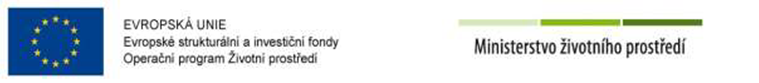 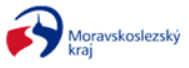 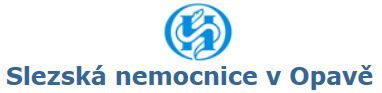 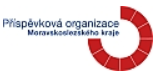 Dodatek č. 1 ke Smlouvě o díloI.
Smluvní stranySlezská nemocnice v Opavě, příspěvková organizacese sídlem:	Olomoucká 470/86, Předměstí, 746 01 Opava	zastoupena:ve věcech smluvních:	MUDr. Ladislavem Václavcem, MBA - ředitelem	IČO:	47813750DIČ:	CZ47813750Zapsanou v obchodním rejstříku u Krajského soudu v Ostravě, odd. Pr., vložka 924bankovní spojení:	Komerční banka, a.s.	číslo účtu:	XXXXosoba oprávněná jednat ve věcech realizace stavby:Ing. Bedřich Köhler – provozně-technický náměstek, tel.: 553 766 150, mobil 737 271 038.(dále jen „objednatel“)RAKORD – R&R, spol. s r.o.se sídlem:	Lidická 1357/12, 794 01 Krnovzastoupena:ve věcech smluvních:	Vendulou Rajfovou, jednatelemIČO:	43960065DIČ:	CZ43960064	bankovní spojení:	Česká spořitelnačíslo účtu:	XXXXZapsána v obchodním rejstříku vedeném KS soudem v Ostravě, oddíl C, vložka 1974osoba oprávněná jednat ve věcech technických a realizace stavby:Ing. Vladimír Rajf, tel.: XXXX(dále jen „zhotovitel“)Výše uvedené smluvní strany se, na základě vzájemného konsenzu,  dohodly na změně   smlouvy o dílo ze dne 17.5.2019 následujícím způsobem:I.Článek V. odst 4 , písm b)  se zrušuje a nahrazuje se tímto novým zněním:Cena za dílo bez DPH uvedená v odst. 1 tohoto článku je cenou nejvýše přípustnou a nelze ji překročit. Cenu díla bude možné měnit pouze:přičtením veškerých nákladů na provedení těch částí díla, které objednatel nařídil formou víceprací provádět nad rámec množství nebo kvality uvedené v projektové dokumentaci nebo položkovém rozpočtu. Náklady na vícepráce budou účtovány podle odpovídajících jednotkových cen položek a nákladů dle položkového rozpočtu nebo dle RTS sborníkových cen, podle toho, která z těchto částek bude nižšíII.Smlouva o dílo  ze dne 17.5.2019   zůstává i nadále v platnosti a účinnosti a bude interpretována a aplikována ve spojení a v souladu s tímto Dodatkem. Dodatek nabývá platnosti a účinnosti okamžikem jeho podpisu oběma smluvními stranami. Pokud je dána zákonem č. 340/2015 Sb., o zvláštních podmínkách účinnosti některých smluv, uveřejňování těchto smluv a o registru smluv (zákon o registru smluv) povinnost zveřejnění,  nabude smlouva účinnosti dnem jejího  vložení do registru smluv.Tento Dodatek je vyhotoven ve dvou  stejnopisech s platností originálu, přičemž každá smluvní strana obdrží po jednom vyhotovení.Smluvní strany shodně prohlašují, že tento Dodatek byl sepsán dle jejich pravé a svobodné vůle a na důkaz toho jej opatřují svými podpisy. V Opavě dne  29.7.2019…………………………………….za objednateleMUDr. Ladislav Václavec, MBAV Krnově  dne  23.7.2019……………………………..Vendula Rajfová       Jednatel